2. A COLECÇÃO: PROCEDIMENTOS PARA A SUA AVALIAÇÃO Calendarização -- Novembro 20112.0 Introdução Recurso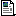 2.1 Requisitos de uma Avaliação Documento PDF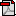 2.1.1 Necessidades dos Utilizadores Documento PDF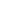 2.1.1.1 Documentação A Recurso2.1.2 Descrição e Análise da Colecção Documento PDF2.1.1.2 Documentação B Recurso2.2 Avaliação da colecção: conjugação de dados RecursoACTIVIDADE FORMATIVA 2Fórum de alunos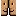 Fórum de dúvidas